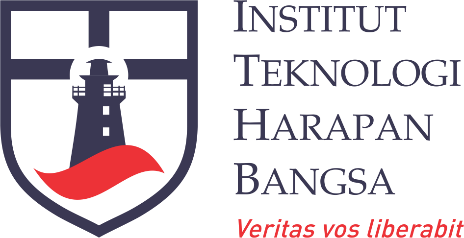 Data Peserta Kerja Praktek (KP)Nama Lengkap	: 	NIM/Departemen	: …………………………/………………………………………………..…………….………….……..Alamat	: 	No. Telepon	: 	Informasi Kerja PraktekNama Perusahaan 	: 	Contact Person (CP)	: 	Posisi CP	: 	Alamat Perusahaan	: 	No. Telepon Perusahaan	: 	Bidang Usaha Perusahaan	: 	Periode KP (bulan)	: ........................................................s/d.....................................................                    Diketahui, Bandung ........../..................../20.......(....................................................................................................)                                                  Koordinator Kerja Praktek Departemen .....................................